進路委員会だより3年生から１・２年生へメッセージ※進路委員会の3年生に「就職や進学までにやっておいた方がいいこと」「やっておけばよかったこと」「自分が頑張って良かったこと」を聞きました。・興味があることをたくさん調べておくとよい。ギリギリじゃなく、時間に余裕を持って調べよう。　　　　・遅刻、欠席をなるべくしない。・通知表の成績を良くした方がいいです。　　　　・自分がどんな仕事をしたいのか決めておく。ぼんやりでも何も考えないよりは良い。・資格をたくさん取っておけばよかった。履歴書に何も書けなかった。　　・3年生になる前に、会社のことを調べたり学校見学をしたりできると良いと思う。・面接練習を先生たちとたくさんやっておいてよかった。事前に聞かれそうな質問はしっかり考えておく。面接練習は頑張ればやればやるほど上達する。・面接で「進学した後にどんな仕事をしたいのか」と聞かれた。進学だとしても、その先の仕事のことも考えておくべきだったと感じた。・成績に気を遣う。授業態度や提出期限などをしっかりすること。テスト勉強も。　　・ボランティア活動などに積極的に参加した方がよい。面接で話せることを増やす。・一般常識の問題は、主に中学生くらいの内容。復習をしておけばできるようになる。作文を出す会社もあるので、今から作文の練習もしておくとよい。１、２年生から３年生へ質問　※進路委員会の１、２年生から3年生に進路についての質問を考えてもらいました。何人かの3年生にその質問をして答えてもらいました。・面接試験の時間はどれくらいですか？→１０分～１５分が多いです。長いところはもっと長いので、進路資料室で「受験報告書」を見て過去の試験を参考にすると良いと思います。・進路はいつぐらいまでに決めた方がいいですか？→就職は夏から会社見学が始まるので、遅くても3年の1学期終わるまでには方向性を決めた方が良い。　　　　　　　　　→レベルの高い大学を目指すなら、早く決めてそこに向けた勉強を始めなければ手遅れになってしまう。　　　　　　　　　　→推薦入試を考えているなら、常に定期考査の上位を狙い、成績優秀をキープすること。・取った方が良い検定はありますか？→就職なら、学校で取れるものならどんな検定でも履歴書に書けるので取れそうなものを頑張った方が良いと思います。→自分の進路で使うものを取った方がよい。例えば、英語系の学校に行くなら英検など・1日何時間くらい勉強しましたか？→就職希望は勉強が必要ないと思われがちですが、一般常識の試験があったり、作文試験があったりするので定期的に勉強した方がいいです。→大学に行くために平日は1日３時間、休日は6時間を最低目標としていました。受かった後、少し勉強時間は減りましたが継続しています。今では、もっとやっておけば良かったと思います。・進学か就職で迷っています。いつまでに決めるのがいいですか？→進路を決めるのに期限は無いと思いますが、早く決まれば早く準備を始められると思います。・進路で迷っているとき、誰に相談しましたか?→担任の先生です。　　→進路室の先生に相談すると、具体的な資料なども用意してくれて参考になりました。　　　　　→いろんな人の意見を聞いてみるといい。・インターネットを使って進路を調べているが、本なども活用した方がよいのか？→進路資料室にたくさんの本があります。私はあまり読まなかったけど、参考になるものもあるのでは？・社会福祉士になりたいのだが、どんな勉強をすればよいか?→専門的なことは進学後に学べるので、今は基本的な教科の学習をすること。目指す大学で求められる学力をつけよう。（進路担当の先生より）・大学に行くためには絶対に面接が必要なのか？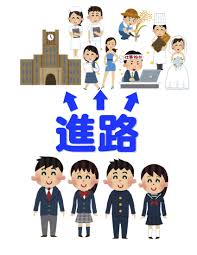 →面接が必要なのは推薦入試です。絶対に面接がしたくないのであれば、学力を付けて一般入試を受けた方がいいです。・どのような学習をしたら進路に大きく関わりますか?→人によって必要な学習は違うと思います。迷っているものやはっきりしないことがあるなら、学校の授業をしっかりやるべきです。・親から否定をされたときは自分の意見を貫いた方が良いと思いますか？→自分の進路なので、どうしてもやりたいことがあるならよく相談すべきです。　　→担任の先生が親の説得を協力してくれました。・いつ頃決まりましたか?→就職は早ければ10月頃には決まります。落ちてしまったら、受かるまでたくさんの会社を受けます。→専門学校は試験の時期が早く、1学期に試験がある学校もあります。情報を見逃さないように。　　→大学は推薦か一般かで決まる時期が大きく変わります。自分の志望校を調べてください。・進学しようと思っているのですが、どんな大学に行けばいいかわかりません。→「どの大学か」よりもそこで「何を学びたいか」を重視すべきだと思います。大学の名前で選ぶよりも、学部や学科から自分の興味のあるものを選ぶほうがいいです。大学は勉強するところなので、そこで学ぶものに興味が無ければつまらないと思います。・目標が高い上での、学習方法や暗記の仕方を教えてください。→まず、毎日やることです。少しの時間でも継続することで、確実に実力が付いていきます。時々やる気になって何時間も勉強したとしても、それを続けなければ忘れてしまいます。　なので、少しの時間を毎日継続することが一番良いと思います。・進学か就職かどちらが有利ですか?→進学と就職はどちらが有利ということはありません。地元で就職したいのであれば、神栖鹿嶋は素晴らしい企業がたくさんあります。自分の将来の幅を広げたいのであれば進学すると高卒ではできないような仕事に就くことができます。（進路担当の先生より）　　　　　　　　　　　　　　　　　　　　　　　　　　　　　　　　　　　　　　　（一部抜粋）